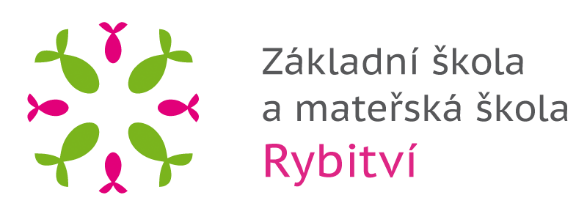 SANITAČNÍ ŘÁD ŠKOLNÍ JÍDELNYČl. I	Obecná ustanoveníTento sanitní řád je vydán pro obě školní jídelny Základní školy a mateřské školy Rybitví na adrese:       Školní 143, 533 54 RybitvíČl. II	SanitaceSanitace kuchyně a přilehlých prostor, skladů, pomocných místností, prádelny, odstranění prachu, dezinfekce nádobí, stolů, dlaždic probíhá minimálně 4x ročně.Úklid všech prostor kuchyně probíhá minimálně 2x denně (po dovaření jídel, dokončení vydávání obědů a dle potřeby). Pracovní plochy jsou označeny, k jakému účelu slouží.Úklid chodby a jí přilehlých prostor probíhá minimálně 1x denně po dokončení úklidu kuchyně a čistých přípraven popř. častěji, dle potřeby. Prostory jsou udržovány čisté, bez nečistot, prachu a pavučin.Úklid hrubé přípravy zeleniny probíhá pomocí saponátu vždy po dokončení prací, dezinfikuje se při sanitačním dni kuchyně.Úklid ostatního pracovního náčiníNože na maso se nejprve položí do dezinfekčního prostředku.Nože, hrnce, pekáče – myjí se teplou vodou a saponátem, oplachují se pod tekoucí vodou.Stůl na opracování masa se nesmí používat k jiným účelům. Úklid probíhá po dokončení porcování masa, dezinfikuje se po dovaření a výdeji obědů.Úklidové textilie se minimálně 2x týdně namočí do dezinfekčního prostředku. Po dokončení úklidu se textilie promyjí pod tekoucí teplou vodou.Chladnička se vymývá minimálně 1x týdně, popř. dle potřeby. Chladničky jsou popsány, k jakému účelu slouží. Všechny chladničky mají teploměr. Mrazicí box je popsán, pro jaký druh potravin je určen a jeho odmrazování a vymytí se provádí dle potřeby, nejméně dle návodu k použití.Sklady jsou uklízeny dle potřeby, nejméně však 1x týdně běžnými čisticími prostředky.          9.   Dezinfekce:nádoby, stroje a zařízení – při sanitačním dni kuchyně popř. dle potřebyostatní prostory kuchyně – při sanitačním dni kuchyně popř. dle potřebystoly, dlaždice, podlahy – vždy po dokončení zpracování masaprkénka, podložky pro přípravu masa – vždy po dokončení úpravy masanádoby na rozmrazování masa – ihned po rozmrazení a zpracování masa se vymyjí dezinfekčním prostředkem, saponátem a opláchnou se pod tekoucí vodounádoba na rozbití vajec – je označená, nepoužívá se na jiné potraviny, po použití se vždy vydezinfikuje a umyje pod teplou tekoucí vodourádio – je na místě, kde nepřekáží provozu a jednou týdně se utírá od prachu   10.    Povinnosti při úklidu v souvislosti s výskytem Covid 19                     a.    provádět průběžně kontrolu a doplňování vybavení v umývárně - tekuté mýdlo                             v dávkovači, papírové ručníky        b.    průběžně vynášet odpadkový koš v umývárně, na toaletách i herně                     c.    provádět kontrolu a doplňování dávkovače na dezinfekci rukou                     d.    provádět po nástupu dětí, po obědě dezinfekci baterií, ovladačů splachování, sedátek 	               na WC                     e.    provádět po nástupu dětí dezinfekci míst kontaktu osob s předměty (kliky, dveře,                            madla sedátka v šatně dětí apod.)        f.     provádět 1 x denně dezinfekci podlah, obkladů, umývadel, mís a pisoárů na WC        g.    provádět nejméně 1x denně dezinfekci podlah, stolů, židliček, ovladačů oken, klik, a                    ostatních ploch v místnostech pobytu dětí                     h.    provádět nejméně 1 x denně úklid a dezinfekci ostatních užívaných prostor školy                             včetně vynášení odpadkových košů                    ch.   provádět větrání místností při denním úklidu těchto místností  11.    Dezinsekce a deratizace – je zajištěna zřizovatelem školy. V případě potřeby externí firmou.         12.    Zaměstnanci musí používat ochranné pracovní pomůcky, včetně gumových rukavic pro               ochranu kůže při styku s čisticími prostředky i při běžném úklidu. Pracovní oblečení udržují         v čistotě a mění dle potřeby. Pro výdej pokrmů používají vždy nové pracovní oblečení.                  Zaměstnanci neopouští provozovnu v pracovním oděvu a pracovní obuvi v průběhu pracovní                     doby.        13.    Odpad neorganického původu (např. obaly zboží) jsou tříděny a ukládány do speciálních                  nádob a následně do kontejneru na odvoz odpadků. Nikdy nesmí být skladovány                      v prostorách školní jídelny.                14.    Odpad organického původu (zbytky při opracování surovin, zbytky jídel, kosti), jsou ukládány                   do zvláštních, k tomuto účelu určených nádob a denně likvidovány. Odděleně je ukládán                  kompostovatelný odpad, kosti a zbytky jídel.         15.   Kompostovatelný odpad je kuchařkami denně odnášen na kompost základní školy.         16.   Kosti a zbytky jídel jsou denně uloženy do uzavíratelných nádob odběratele a uloženy do                  prostoru:Školní 143: do místnosti k tomu určené mezi hlavními vchodovými a klecovými dveřmi,Čl. III	Závěrečná ustanovení Originál Sanitačního řádu školní jídelny je uložen v ředitelně školy.									.............................................................Olga Kubátovávedoucí školní jídelny.............................................................                                                                                                               Mgr. et Mgr. Markéta Hujerová                                                                                                                                                              ředitelka školy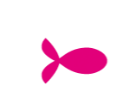 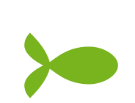 Vypracoval:Olga Kubátová,vedoucí školních jídelenSchválil:Mgr. et Mgr. Markéta Hujerová,ředitelka školySměrnice nabývá platnosti dne:01. 11. 2021Směrnice nabývá účinnosti dne:01. 11. 2021